WHITBURN CHURCH OF ENGLAND ACADEMY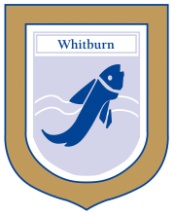 : 1250, 11-19 Mixed Anglican ComprehensiveCOVER SUPERVISORNJC SCP 12 £22,571 p.a. pro rata 37 hours per week Full Time, Term Time onlyRequired September 2022, Permanent PostWe are seeking to appoint a suitably qualified Cover Supervisor who will be able to support students through covering lessons across the full range of subjects.We are looking for a colleague who is a team worker with first class communication skills and is committed to delivering an outstanding education for our students.  Energy, flexibility and excellent interpersonal skills are essential whilst experience of working in an educational environment is highly desirable.  This post would suit a TA looking to develop their skills or a recently retired Teacher.This is an exciting opportunity to join one of the North East’s highest achieving schools; our motto ‘Excellence for All’ is at the heart of our work.  We have a strong focus on learning and teaching; offering many opportunities for advancement.Based in a stunning coastal location, with a growing Sixth Form provision, where progress ranks in the top 6% nationally, we are rightly proud of the opportunities we offer for pupils and staff.  Our ethos as an Anglican academy is entirely inclusive and no faith based pupil admission criteria are applied. Please see the Job Description and Person Specification for further details.The closing date is noon on Monday 4 July 2022.Application packs are available from the academy website www.whitburncofeacademy.org or main office.  Hard copies should be returned to Whitburn Church of England Academy, Whitburn, , Tel. (0191) 529 3712, e-mail office@whitburncofeacademy.org Whitburn Church of England Academy is an Equal Opportunities Employer and operates a no smoking policy. The Academy is strongly committed to safeguarding and promoting the welfare of children and young people. The successful applicant will be required to obtain an Enhanced Certificate of Disclosure from the Disclosure and Barring Service (DBS) and will be subject to a range of other pre-recruitment checks. Please note that, without exception, written references will be taken up and made available to the Governing Body BEFORE the final selection stage.Whitburn Church of England Academy is the Employer